                O z n á m e n í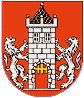 		V souladu s odstavcem 1 § 39 zákona č. 128/2000 Sb. o obcích v platném znění se zveřejňuje záměr Města Kdyně:Prodej: p.p.č 323/45 o  výměře 71 m2 – zahrada v k.ú. Kdyně.Cena 200,- Kč/m2.Jan Löffelmann v.r.starostaVyvěšeno:Sejmuto: